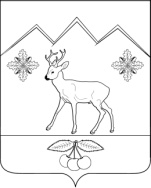 СОВЕТ ШЕДОКСКОГО СЕЛЬСКОГО ПОСЕЛЕНИЯМОСТОВСКИЙ РАЙОН Р Е Ш Е Н И Е  от 19.12.2016 г.                                                                                       № 125село ШедокО бюджете Шедокского сельского поселения Мостовского района на 2017 годСтатья 11. Утвердить основные характеристики бюджета Шедокского сельского поселения Мостовского района на 2017 год:1) общий объем доходов в сумме 12 136,1 тыс. рублей;2) общий объем расходов в сумме 12136,1тыс. рублей;3) верхний предел муниципального внутреннего долга Шедокского сельского поселения Мостовского района на 1 января 2017 года в сумме 0,0 тыс. рублей, в том числе верхний предел долга по муниципальным гарантиям Шедокского сельского поселения Мостовского района в сумме 0,0 тыс. рублей;4) дефицит бюджета Шедокского сельского поселения Мостовского района в сумме 0,0 тыс. рублей.Статья 21. Утвердить перечень и коды главных администраторов доходов и источников финансирования дефицита бюджета Шедокского сельского поселения Мостовского района – органов местного самоуправления и закрепляемые за ним виды (подвиды) доходов и источников финансирования дефицита бюджета согласно приложению 1 к настоящему Решению. 2. Утвердить перечень органов исполнительной власти  Краснодарского края и (или) их территориальных органов (подразделений) -главных администраторов доходов местных бюджетов на 2017 год согласно приложению 2 к настоящему Решению.Статья 31. Утвердить объем поступлений доходов в бюджет Шедокского сельского поселения Мостовского района на 2017 год в суммах согласно приложению 3 к настоящему Решению.2. Утвердить в составе доходов бюджета Шедокского сельского поселения Мостовского района безвозмездные поступления из районного, краевого и федерального бюджетов на осуществление полномочий органов местного самоуправления Шедокского сельского поселения Мостовского района на 2017 год согласно приложению 4 к настоящему Решению.Статья 41. Утвердить распределение бюджетных ассигнований по разделам и подразделам классификации расходов бюджета Шедокского сельского поселения Мостовского района на 2017 год согласно приложению 5 к настоящему Решению.2.Утвердить  распределение бюджетных ассигнований по целевым статьям (муниципальным программам Шедокского сельского поселения Мостовского района  и непрограммным направлениям деятельности), группам видов расходов классификации расходов бюджета Шедокского сельского поселения Мостовского района на 2017 год согласно приложению 6 к настоящему Решению.3. Утвердить ведомственную структуру расходов бюджета Шедокского сельского поселения Мостовского района на 2017 год согласно приложению 7 к настоящему Решению.  4. Утвердить в составе ведомственной структуры расходов бюджета Шедокского сельского поселения Мостовского района на 2017 год перечень и коды главных распорядителей средств бюджета, перечень разделов, подразделов, целевых статей (муниципальных программ Шедокского сельского поселения Мостовского района и непрограммных направлений деятельности), групп видов расходов бюджета.           5.Утвердить в составе ведомственной структуры расходов бюджета Шедокского сельского поселения Мостовского района на 2017 год (приложение 7 к настоящему Решению):1) общий объем бюджетных ассигнований, направляемых на исполнение публичных нормативных обязательств, в сумме 0,0 тыс. рублей;2) резервный фонд администрации Шедокского сельского поселения Мостовского района в сумме 10,0 тыс. рублей.Статья 5Утвердить источники внутреннего финансирования дефицита бюджета Шедокского сельского поселения Мостовского района, перечень статей и видов источников финансирования дефицитов бюджетов  на 2017 год согласно приложению 8 к настоящему Решению.Статья 61. Утвердить объем межбюджетных трансфертов, предоставляемых бюджету Мостовского района в 2017 году, на осуществление части полномочий по решению вопросов местного значения в соответствии с заключёнными соглашениями согласно приложению 9 к настоящему решению.2. Не использованные по состоянию на 1 января 2017  года остатки иных межбюджетных трансфертов, предоставляемых бюджету Мостовского района на осуществление части полномочий по решению вопросов местного значения в соответствии с заключёнными соглашениями подлежат возврату в бюджет поселения в сроки и порядке, которые установлены финансовым органом поселения.3. В соответствии с решениями главного администратора доходов от возврата остатков целевых средств не использованные по состоянию на 1 января 2017 года остатки межбюджетных трансфертов, предоставляемых бюджету Мостовского района на осуществление части полномочий по решению вопросов местного значения в соответствии с заключёнными соглашениями, могут быть направлены на те же цели при наличии потребности в указанных трансфертах в порядке, установленном финансовым органом поселения. Статья 7Утвердить объем бюджетных ассигнований дорожного фонда Шедокского сельского поселения Мостовского района на 2017 год в размере 3 467,7 тыс.рублей.Статья 81. Утвердить объем  межбюджетных трансфертов, передаваемых бюджету Шедокского сельского поселения в 2017году из бюджета муниципального образования Мостовский район на осуществление части полномочий по решению вопросов местного значения в соответствии с заключенными соглашениями согласно  приложению №10 к настоящему решению.2.Утвердить Программу муниципальных заимствований Шедокского сельского поселения Мостовского района на 2017 год согласно приложению 11 к настоящему Решению.3. Установить предельный объем муниципального долга Шедокского сельского поселения Мостовского района на 2017 год в сумме 0,0 тыс. рублей.4.Утвердить Программу муниципальных гарантий Шедокского сельского поселения Мостовского района в валюте Российской Федерации на 2017 год согласно приложению 12 к настоящему Решению.5. Установить объем расходов на обслуживание муниципального долга Шедокского сельского поселения Мостовского района на 2017 год в сумме 0,0 тыс.рублей.Статья 9Установить, что предоставление субсидий юридическим лицам (за исключением субсидий муниципальным учреждениям), индивидуальным предпринимателям,  а также физическим лицам — производителям товаров, работ, услуг осуществляется в случаях, предусмотренных ведомственной структурой расходов местного бюджета на 2017 год по соответствующим целевым статьям и виду расходов, согласно приложению 8 к настоящему решению, в порядке, предусмотренном принимаемыми в соответствии с настоящим решением муниципальными правовыми актами администрации Шедокского сельского поселения Мостовского района.Статья 10Установить, что субсидии некоммерческим организациям, не являющимся казенными учреждениями, в соответствии со статьей 781 Бюджетного кодекса Российской Федерации предоставляются в пределах бюджетных ассигнований, предусмотренных ведомственной структурой расходов, в порядке, установленном муниципальными правовыми актами местной администрацииСтатья 11Установить, что администрация Шедокское сельское поселение Мостовского района  не вправе принимать решения, приводящие к увеличению в 2017 году штатной численности муниципальных служащих, за исключением случаев принятия решений о наделении органов местного самоуправления муниципального образования Шедокское сельское поселение Мостовского района дополнительными функциями, требующими увеличения штатной численности.Статья 12Установить, что в 2017 году органы местного самоуправления Шедокского сельского поселения Мостовского района, муниципальные казенные учреждения Шедокского сельского поселения Мостовского района вправе осуществлять оплату услуг кредитных организаций по перечислению заработной платы, компенсационных и других выплат лицам, замещающим муниципальные должности Шедокского сельского поселения Мостовского района, лицам, замещающим должности муниципальной гражданской службы Шедокского сельского поселения Мостовского района, и работникам согласно соответствующим договорам в пределах утвержденных в установленном законодательством порядке бюджетных смет указанных органов и учреждений.Статья 13Муниципальные правовые акты Шедокского сельского поселения Мостовского района подлежат приведению в соответствие с настоящим Решением в двухмесячный срок со дня вступления в силу настоящего Решения.Статья 14Решение вступает в силу с 1 января 2017 года и подлежит официальному опубликованию.Глава Шедокскогосельского поселенияМостовского района                                                                           В.А.АлексеевПеречень и коды главных администраторов доходов и источников финансирования дефицита бюджета Шедокского сельского поселения Мостовского района – органов местного самоуправления и закрепляемые за ними виды (подвиды) доходов и источников финансирования дефицита бюджета на 2017 год Распределение бюджетных ассигнований по разделам и подразделам классификации расходов бюджетов на 2017 год                                                                                                                 (тыс. руб.)Специалист по формированию бюджета                                          А.А.АлиеваРаспределение бюджетных ассигнований по целевым статьям (муниципальным программам Шедокского сельского поселения Мостовского района и непрограммным направлениям деятельности), группам видов расходов классификации расходов бюджета Шедокского сельского поселения Мостовского района на 2017 годСпециалист по формированию бюджета                                          А.А.АлиеваВедомственная структура расходов  бюджета Шедокского сельского поселения Мостовского района на 2017 годСпециалист по формированию бюджета                                         А.А.Алиева                                      ПРИЛОЖЕНИЕ № 8                                  к решению Совета                                                       Шедокского сельского   поселения                                       Мостовского района                                                                     от 19.12.2016 г. № 125Источники внутреннего финансирования дефицита бюджетаШедокского сельского поселения Мостовского района, перечень статей и видов источников финансирования дефицитов бюджетов  на 2017 год (тыс. рублей)Межбюджетные трансферты, предоставляемые бюджету Мостовского района в 2017 году, на  осуществление части полномочий по решению вопросов местного значения в соответствии с заключёнными соглашениями                                                                                                               (тыс. рублей)Специалист по формированию бюджета                                 А.А.АлиеваМежбюджетные трансферты, передаваемые бюджету Шедокского сельского поселения в 2017году из бюджета муниципального образования Мостовский район на осуществление части полномочий по решению вопросов местного значения в соответствии с заключенными соглашениями согласно                                                                               (тыс. рублей)Специалист по формированию бюджета                                 А.А.Алиева                                        ПРИЛОЖЕНИЕ № 11                                     к решению Совета                                                         Шедокского сельского   поселения                                       Мостовского района                                                                      от 19.12.2016 г. № 125Программа муниципальных  заимствований муниципального образования Шедокского сельского поселения Мостовского района на 2017 годСпециалист по формированию бюджета                                         А.А.АлиеваПрограмма муниципальных гарантий в валюте Российской Федерации  муниципального образования Шедокского сельского поселенияМостовского района на 2017 годСпециалист по формированию бюджета                                      А.А.АлиеваПРИЛОЖЕНИЕ № 1к решению Совета                                  Шедокского сельского   поселения Мостовского районаот 19.12.2016г. № 125Код бюджетной классификации Российской ФедерацииКод бюджетной классификации Российской ФедерацииНаименование администратора доходов и источников финансирования дефицита бюджета поселения - органа местного самоуправленияадмини-стратора доходов и                             источни-ков финанси-рования дефицита бюджета поселениядоходов и источников финансирования дефицита бюджета поселенияНаименование администратора доходов и источников финансирования дефицита бюджета поселения - органа местного самоуправления992администрация Шедокского сельского поселения Мостовского района9921 11 05035 10 0000 120Доходы от сдачи в аренду имущества, находящегося в оперативном управлении органов управления сельских поселений и созданных ими учреждений (за исключением имущества муниципальных бюджетных и автономных учреждений)9921 13 02995 10 0000 130Прочие доходы от компенсации затрат бюджетов сельских поселений9921 16 32000 10 0000 140Денежные взыскания, налагаемые в возмещение ущерба, причиненного в результате незаконного или нецелевого использования бюджетных средств (в части бюджетов сельских поселений)9921 16 33050 10 0000 140Денежные взыскания (штрафы) за нарушение законодательства Российской Федерации о размещении заказов на поставки товаров, выполнение работ, оказание услуг для нужд поселений9921 16 90050 10 0000 140Прочие поступления от денежных взысканий (штрафов) и иных сумм в возмещение ущерба, зачисляемые в бюджеты сельских поселений9921 17 01050 10 0000 180Невыясненные поступления, зачисляемые в бюджеты сельских поселений9922 02 15001 10 0000 151Дотации бюджетам сельских поселений на выравнивание бюджетной обеспеченности9922 02 29999 10 0000 151Прочие субсидии бюджетам сельских поселений9922 02 35118 10 0000 151Субвенции бюджетам сельских поселений на осуществление первичного воинского учета на территориях, где отсутствуют военные комиссариаты9922 02 30024 10 0000 151Субвенции бюджетам сельских поселений на выполнение передаваемых полномочий субъектов Российской Федерации9922 02 40014 10 0000 151Межбюджетные трансферты, передаваемые бюджетам сельских поселений из бюджетов муниципальных районов на осуществление части полномочий по решению вопросов местного значения в соответствии с заключенными соглашениями9922 07 05020 10 0000 180Поступления от денежных пожертвований, предоставляемых физическими лицами получателям средств бюджетов сельских поселений992 2 07 05030 10 0000 180Прочие безвозмездные поступления в бюджеты сельских поселений9922 08 05000 10 0000 180Перечисления из бюджетов сельских поселений (в бюджеты поселений) для осуществления возврата (зачета) излишне уплаченных или излишне взысканных сумм налогов, сборов и иных платежей, а также сумм процентов за несвоевременное осуществление такого возврата и процентов, начисленных на излишне взысканные суммы9922 18 60010 10 0000 151Доходы бюджетов сельских поселений от возврата остатков субсидий, субвенций и иных межбюджетных трансфертов, имеющих целевое назначение, прошлых лет из бюджетов муниципальных районов9922 18 60020 10 0000 151Доходы бюджетов сельских поселений от возврата остатков субсидий, субвенций и иных межбюджетных трансфертов, имеющих целевое назначение, прошлых лет из бюджетов государственных внебюджетных фондов9922 19 00000 10 0000 151Возврат остатков субсидий, субвенций и иных межбюджетных трансфертов, имеющих целевое назначение прошлых лет, из бюджетов сельских поселений99201 05 01 01 10 0000 510Увеличение остатков денежных средств финансового резерва бюджетов сельских поселений99201 05 02 01 10 0000 510Увеличение прочих остатков денежных средств бюджетов сельских поселений99201 05 01 01 10 0000 610Уменьшение остатков денежных средств финансовых резервов бюджетов сельских поселений99201 05 02 01 10 0000 610Уменьшение прочих остатков денежных средств бюджетов сельских поселений99201 06 06 00 10 0000 710Привлечение прочих источников внутреннего финансирования дефицита бюджетов сельских поселений99201 06 06 00 10 0000 810Погашение обязательств за счет прочих источников внутреннего финансирования дефицита бюджетов сельских поселенийСпециалист по формированию бюджета                                        А.А.Алиева                                                                 ПРИЛОЖЕНИЕ № 2                            к решению Совета                                                       Шедокского сельского   поселения                                Мостовского района                                                                 от 19.12.2016 г. № 125Перечень и коды главных администраторов доходов бюджета Шедокского сельского поселения Мостовского района - органов исполнительной власти Краснодарского края и закрепляемыеза ними виды доходовСпециалист по формированию бюджета                                            А.А.Алиева                                                                                                               ПРИЛОЖЕНИЕ № 3                                                                      к решению Совета Шедокского сельского                                                     поселения Мостовского района                                                                 от 19.12.2016 г. № 125                                                                      ПРИЛОЖЕНИЕ № 4                            к решению Совета                                                                      Шедокского сельского   поселения                                Мостовского района                                                                      от 19.12.2016 г. № 125ПРИЛОЖЕНИЕ № 5к решению Совета                                                       Шедокского сельского   поселения                                    Мостовского района                                                              от 19.12.2016 г. № 125№ п/пНаименованиеРЗПРСумма на годСумма на годВСЕГО12136,11 Общегосударственные вопросы013405,71.1 Функционирование высшего должностного лица субъекта РФ и МО0102752,61.2Функционирование правительства РФ, высших исполнительных органов государственной власти субъектов РФ местных администраций01042577,11.3Обеспечение деятельности финансовых, налоговых и таможенных органов и органов финансового (финансово-бюджетного) надзора010631,01.4Резервные фонды011110,01.5Другие общегосударственные вопросы011335,02Национальная оборона02186,02.1Мобилизационная и вневойсковая подготовка0203186,03Национальная безопасность и правоохранительная деятельность0379,03.1Защита населения и территорий от ЧС природного и техногенного характера, ГО030950,03.2Обеспечение пожарной безопасности031010,03.3Профилактика терроризма и экстремизма  031419,04Национальная экономика043807,204061,004071,004081,04.1Дорожное хозяйство (дорожные фонды)04093467,74.2Другие вопросы в области национальной экономике0412336,55.Жилищно-коммунальное         хозяйство051127,905012,05.1Коммунальное хозяйство0502439,95.2Благоустройство0503686,06.Образование0715,06.1Молодежная политика и оздоровление детей070715,07.Культура, кинематография083498,37.1Культура08013498,3  7Физическая культура и спорт1117,07.1Массовый спорт110217,0ПРИЛОЖЕНИЕ № 6к решению Совета                                                       Шедокского сельского   поселения                                    Мостовского района                                                              от 19.12.2016 г. № 125№ п/пНаименованиеЦСРВРСумма на год ВСЕГО12136,1Программные мероприятия                                                          8574,4                                                         Программные мероприятия                                                          8574,4                                                         Программные мероприятия                                                          8574,4                                                         Программные мероприятия                                                          8574,4                                                         Муниципальная программа муниципального образования Мостовский район "Комплексное и устойчивое развитие в сфере строительства и архитектуры"06 0 00 00000326,5Отдельные мероприятия муниципальной программы "Комплексное и устойчивое развитие  в сфере строительства и архитектуры"06 2 00 00000326,5Мероприятия в области строительства, архитектуры и градостроительства06 2 04 00000326,5Реализация мероприятий в области строительства, архитектуры и градостроительства.06 2 04 00010326,5Закупка товаров, работ и услуг для государственных(муниципальных)  нужд06 2 04 00010200326,5Муниципальная программа Шедокского сельского поселения  Мостовского района "Обеспечение безопасности населения"09 0 00 00000651,7Подпрограмма «Мероприятия по предупреждению и ликвидации чрезвычайных ситуаций, стихийных бедствий и их последствий»09 1 00 0000050,0Организация и осуществление мероприятий по гражданской обороне, защите населения и территории Шедокского сельского поселения09 1 01 0000050,0Реализация мероприятий по предупреждению и ликвидации последствий ЧС и стихийных бедствий  природного и техногенного характера09 1 01 1010050,0Закупка товаров, работ и услуг для государственных(муниципальных)  нужд09 1 01 1010020050,0Подпрограмма «Пожарная безопасность на территории Шедокского сельского поселения»09 2 00 0000010,0Финансовое обеспечение мероприятий по совершенствованию противопожарной защиты населения09 2 02 0000010,0Реализация мероприятий по обеспечению пожарной безопасности09 2 02 0014010,0Закупка товаров, работ и услуг для государственных (муниципальных)  нужд09 2 02 00140 20010,0Профилактика терроризма и экстремизма  09 5 00 0000014,0Повышение инженерно-технической защищенности социально значимых объектов, а также информационно-пропагандистское сопровождение антитеррористической деятельности09 5 01 0000014,0Реализация мероприятий по организации системы профилактики, пресечению проявлений терроризма и экстремизма на территории Шедокского сельского поселения Мостовского района09 5 01 1011014,0Закупка товаров, работ и услуг для государственных (муниципальных)  нужд09 5 01 1011020014,0Подпрограмма «Противодействие незаконному обороту наркотиков»09 6 00 00000  5,0Реализация мероприятий по  противодействию незаконному потреблению и обороту наркотических средств09 6 00 10120  5,0Закупка товаров, работ и услуг для государственных (муниципальных) нужд09 6 00 10120  2005,0Подпрограмма «Противодействие коррупции в Шедокском сельском поселении»09 7 00 000005,0Осуществление мероприятий по повышению эффективности системы противодействия коррупции09 7 01 000005,0Реализация мероприятий по противодействию коррупции09 7 01 102105,0Закупка товаров, работ и услуг для государственных (муниципальных)  нужд09 7 01 102102005,0Подпрограмма «Повышение безопасности дорожного движения»09 8 00 00000567,7Развитие системы предупреждения опасного поведения участников дорожного движения09 8 01 00000567,7Реализация мероприятий по обеспечению безопасности населения09 8 01 10240567,7Закупка товаров, работ и услуг для государственных (муниципальных) нужд09 8 01 10240200567,7Муниципальная программа Шедокского сельского поселения Мостовского района "Развитие культуры"10 0 00 000003498,3Отдельные мероприятия муниципальной  программы "Развитие культуры"10 1 00 000003498,3Поэтапное повышение уровня средней заработной платы работников муниципальных учреждений  до средней заработной платы по Краснодарскому краю (краевой бюджет)10 1 04 601201884,5Межбюджетные трансферты10 1 04 601205001884,5Софинансирование субсидии органам местного самоуправления в целях поэтапного повышения уровня средней заработной платы работников муниципальных учреждений  до средней заработной платы по Краснодарскому краю   (местный бюджет)10 1 04 S012099,2Межбюджетные трансферты10 1 04 S012050099,2Совершенствование деятельности государственных учреждений отрасли "Культура, искусство и кинематография" по предоставлению государственных услуг10 1 05 000001514,6Создание условий для организации досуга и обеспечения жителей Шедокского сельского поселения услугами организаций культуры10 1 05 210001150,6Межбюджетные трансферты10 1 05 210005001150,6Организация библиотечного обслуживания населения Шедокского сельского поселения  Мостовского района, комплектование и обеспечение сохранности библиотечных фондов10 1 05 22000364,0Межбюджетные трансферты10 1 05 22000500364,0Муниципальная программа Шедокского сельского поселения Мостовского района «Развитие физической культуры и спорта»12 0 00 0000017,0Отдельные мероприятия муниципальной программы Шедокского сельского поселения Мостовского района "Развитие физической культуры и спорта"12 1 00  0000017,0Физическое воспитание и физическое развитие граждан посредством организации и проведения (участия) физкультурных мероприятий и массовых спортивных мероприятий12 1 02 0000017,0 Реализация мероприятий по развитию массового спорта, детско-юношеского спорта12 1 02 0012017,0Закупка товаров, работ и услуг для государственных (муниципальных) нужд12 1 02 0012020017,0Муниципальная программа Шедокского сельского поселения Мостовского района  "Развитие жилищно-коммунального хозяйства"13 0 00 00000896,0Развитие водопроводно-канализационного комплекса населенных пунктов Мостовского района13 1 00 00000220,0Проведение комплекса мероприятий по модернизации, строительству, реконструкции и ремонту объектов водоснабжения13 1 01 00000220,0Реализация мероприятий по водопроводно-канализационного комплекса населенных пунктов13 1 01 10220220,0Закупка товаров, работ и услуг для государственных(муниципальных)  нужд13 1 01 10220200220,0Подпрограмма «Развитие благоустройства населенных пунктов Шедокского сельского поселения»13 3 00 00000676,0Повышение уровня благоустройства населенных пунктов Шедокского сельском поселении13 3 01 00000676,0Реализация мероприятий по организации уличного освещения13 3 01 00070250,0Закупка товаров, работ и услуг для государственных(муниципальных)  нужд13 3 01 00070200250,0Реализация мероприятий по организации и содержанию мест захоронения13 3 01 0009040,0Закупка товаров, работ и услуг для государственных(муниципальных)  нужд13 3 01 0009020040,0Отдельные мероприятия по благоустройству13 3 01 00100186,0Закупка товаров, работ и услуг для государственных (муниципальных) нужд13 3 01 00100200186,0Реализация мероприятий по организации сбора и вывоза ТБО13 3 01 00160200,0Закупка товаров, работ и услуг для государственных (муниципальных) нужд13 3 01 00160200200,0Муниципальная программа Шедокского сельского поселения Мостовского района "Экономическое развитие и инновационная экономика»14 0 00 0000010,0Муниципальная поддержка малого и среднего предпринимательства и стимулирование инновационной деятельности в Шедокском сельском поселении14 4 00 0000010,0Развитие системы финансовой поддержки субъектов малого и среднего предпринимательства14 4 01 0000010,0Реализация мероприятий по развитию и поддержке малого и среднего предпринимательства  14 4 01 0004010,0Закупка товаров, работ и услуг для государственных(муниципальных)  нужд14 4 01 0004020010,0Муниципальная программа Шедокского сельского поселения Мостовского района "Молодежь Кубани"15 0 00 0000015,0Отдельные мероприятия муниципальной программы "Молодежь Кубани"15 1 00 0000015,0Формирование системы ценностей, предусматривающей создание условий для воспитания и развития молодежи, обладающей гуманистическим мировоззрением, устойчивой системой нравственных и гражданских ценностей15 1 01 0000015,0Реализация мероприятий в области молодежной политики15 1 01 0013015,0Закупка товаров, работ и услуг для государственных (муниципальных) нужд15 1 01 0013020015,0Муниципальная  программа Шедокского сельского поселения Мостовского района   "Региональная политика и развитие гражданского общества"16 0 00 0000030,0Подпрограмма «Совершенствование механизмов управления развитием Шедокского сельского поселения»16 1 00 0000030,0Повышение эффективности работы органов местного самоуправления, органов территориального общественного самоуправления  по решению вопросов местного значения16 1 02 0000030,0Реализация мероприятий по развитию территориального общественного самоуправления на территории поселения16 1 02 1020030,0Социальное обеспечение и иные выплаты населению16 1 02 1020030030,0Муниципальная программа Шедокского сельского поселения Мостовского района «Развитие топливно-энергетического комплекса»25 0 00 00000219,9Энергосбережение и повышение энергетической эффективности на территории Мостовского района25 2 00 00000          219,9Мероприятия по повышению энергетической эффективности и конкурентоспособности, пропаганда и популяризация энергосбережения на территории  Мостовского района25 2 01 00000          219,9Реализация мероприятий по повышению энергетической эффективности  на территории муниципального образования Мостовский район25 2 01 10130219,9Закупка товаров, работ и услуг для государственных (муниципальных) нужд25 2 01 10130200219,9Муниципальная программа Шедокского сельского поселения Мостовского района «Использование и охрана земель» 26 0 00 00000  10,0Повышение эффективности использования и охраны земель на территории муниципального образования26 1 00 00000  10,0Реализация мероприятий по обеспечению организации рационального использования и охраны земель муниципального образования26 1 00 10270   10,0Закупка товаров, работ и услуг для государственных (муниципальных) нужд26 1 00 1027020010,0Муниципальная программа Шедокского сельского поселения   Мостовского района
 "Развитие сети автомобильных дорог Мостовского района"30 0 00 000002900,0Строительство, реконструкция, капитальный ремонт и ремонт автомобильных дорог местного значения на территории Мостовского района30 2 00 000002553,6Финансовое обеспечение мероприятий по увеличению протяженности автомобильных дорог местного значения на территории Мостовского района, соответствующих нормативным требованиям30 2 01 000002553,6Реализация мероприятий по капитальному ремонту, ремонту и содержанию автомобильных дорог местного значения30 2 01 000602553,6Закупка товаров, работ и услуг для государственных (муниципальных) нужд30 2 01 000602002553,6Капитальный ремонт и ремонт автомобильных дорог местного значения30 2 01 S2440346,4Закупка товаров, работ и услуг для государственных (муниципальных) нужд30 2 01 S2440200346,4Непрограммные направления расходов                                                           3561,7                                                          Непрограммные направления расходов                                                           3561,7                                                          Непрограммные направления расходов                                                           3561,7                                                          Непрограммные направления расходов                                                           3561,7                                                          Обеспечение деятельности высшего исполнительного органа - администрация муниципального образования70 0 00 000003556,7Глава администрации70 1 00 00000752,6Расходы на обеспечение функций  органов местного самоуправления70 1 00 00190752,6Расходы на выплаты персоналу в целях обеспечения выполнения функций государственными (муниципальными) органами70 1 00 00190100752,6Осуществление отдельных полномочий Российской Федерации и государственных полномочий Краснодарского края70 7 00 00000189,8Осуществление первичного воинского учета на территориях, где отсутствуют военные комиссариаты70 7 00 51180186,0Расходы на выплаты персоналу в целях обеспечения выполнения функций государственными (муниципальными) органами70 7 00 51180100186,0Субвенции на осуществление отдельных государственных полномочий по образованию и организации деятельности административных комиссий70 7 00 601903,8Закупка товаров, работ и услуг для государственных (муниципальных)  нужд70 7 00 601902003,8Обеспечение функционирования администрации70 9 00 000002583,3Расходы на обеспечение функций органов местного самоуправления70 9 00 001902573,3Расходы на выплаты персоналу в целях обеспечения выполнения функций государственными (муниципальными)  органами70 9 00 001901001901,4Закупка товаров, работ и услуг для государственных (муниципальных)  нужд70 9 00 00190200656,9Иные бюджетные ассигнования70 9 00 0019080015,0Формирование резервного фонда администрации70 9 01 0000010,0Резервный фонд администраций70 9 01 1049010,0Иные бюджетные ассигнования70 9 01 1049080010,0Обеспечение деятельности Контрольно-счетной палаты79 0 00 0000031,0Контрольно-счетная палата79 9 00 0000031,0Переданные полномочия поселений контрольно-счетному органу муниципального района по осуществлению внешнего муниципального финансового контроля79 9 00 2300031,0Межбюджетные трансферты79 9 00 2300050031,0Непрограммные расходы органов местного самоуправления99 0 00 000005,0Непрограммные расходы99 9 00 000005,0Реализация мероприятий по обеспечению проживающих в поселении и нуждающихся в жилых помещениях малоимущих граждан жилыми помещениями, организации строительства и содержания муниципального жилищного фонда, созданию условий для жилищного строительства, осуществлению муниципального жилищного контроля, а также иных полномочий органов местного самоуправления в соответствии с жилищным законодательством99 9 00 002302,0Закупка товаров, работ и услуг для государственных(муниципальных)  нужд99 9 00 002302002,0Реализация мероприятий по муниципальному лесному контролю99 9 00 100801,0Закупка товаров, работ и услуг для государственных(муниципальных)  нужд99 9 00 100802001,0Создание условий для предоставления транспортных услуг населению и организация транспортного обслуживания населения в границах поселения99 9 00 250001,0Закупка товаров, работ и услуг для государственных (муниципальных)  нужд99 9 00 250002001,0Осуществление в пределах, установленных водным законодательством Российской Федерации, полномочий собственника водных объектов, информирование населения об ограничениях их использования99 9 00 251001,0Закупка товаров, работ и услуг для государственных (муниципальных)  нужд99 9 00 251002001,0ПРИЛОЖЕНИЕ № 7 к решению Совета                                                       Шедокского сельского   поселения  Мостовского районаот 19.12.2016 г. № 125№ п/пНаименование КВСРРЗПРЦСРВРСумма на год ВСЕГО000012136,11.Совет Шедокского сельского поселения Мостовского района99131,0Обеспечение деятельности финансовых, налоговых и таможенных органов и органов финансового (финансово-бюджетного) надзора991010631,0Обеспечение деятельности Контрольно-счетной палаты991010679 0 000000031,0Контрольно-счетная палата991010679 9 000000031,0Переданные полномочия поселений контрольно-счетному органу муниципального района по осуществлению внешнего муниципального финансового контроля991010679 9 002300031,0Межбюджетные трансферты991010679 9 002300050031,02.Администрация Шедокского сельского поселения Мостовского района 99212105,1Общегосударственные вопросы992013374,7Функционирование высшего должностного лица субъекта Российской Федерации и муниципального образования9920102752,6Обеспечение деятельности высшего исполнительного органа - администрация муниципального образования 992010270 0 0000000752,6Глава администрации992010270 1 0000000752,6Расходы на обеспечение функций  органов местного самоуправления992010270 1 00 00190752,6Расходы на выплаты персоналу в целях обеспечения выполнения функций государственными (муниципальными) органами992010270 1 00 00190100752,6Функционирование Правительства Российской Федерации, высших исполнительных органов государственной власти субъектов Российской Федерации, местных администраций99201042577,1Обеспечение функционирования администрации 992010470 9 00 000002573,3Расходы на обеспечение функций  органов местного самоуправления992010470 9 00 001902573,3Расходы на обеспечение функций органов местного самоуправления992010470 9 00 001902573,3Расходы на выплаты персоналу в целях обеспечения выполнения функций государственными(муниципальными)  органами992010470 9 00 001901001901,4Закупка товаров, работ и услуг для государственных (муниципальных)  нужд992010470 9 00 00190200656,9Иные бюджетные ассигнования992010470 9 00 0019080015,0Субвенции на осуществление отдельных государственных полномочий по образованию и организации деятельности административных комиссий992010470 7 00 601903,8Закупка товаров, работ и услуг для государственных (муниципальных) нужд992010470 7 00 601902003,8Резервные фонды 992011110,0Формирование резервного фонда администрации992011170 9 01 0000010,0Финансовое обеспечение непредвиденных расходов992011170 9 01 10490 10,0Резервный фонд администраций992011170 9 01 1049010,0Иные бюджетные ассигнования992011170 9 01 1049080010,0Другие общегосударственные вопросы992011335,0Муниципальная программа Шедокского сельского поселения  Мостовского района "Обеспечение безопасности населения"992011309 7 00 000005,0Осуществление мероприятий по повышению эффективности системы противодействия коррупции992011309 7 01 000005,0Реализация мероприятий по противодействию коррупции в Шедокском сельском поселении 992011309 7 01 102105,0Закупка товаров, работ и услуг для государственных(муниципальных)  нужд992011309 7 01 102102005,0Муниципальная  программа Шедокского сельского поселения Мостовского района   "Региональная политика и развитие гражданского общества"992011316 0 00 0000030,0Совершенствование механизмов управления развитием Шедокского сельского поселения на 2017 год992011316 1 00 0000030,0Повышение эффективности работы органов местного самоуправления, органов территориального общественного самоуправления  по решению вопросов местного значения992011316 1 02 0000030,0Реализация мероприятий по развитию территориального общественного самоуправления на территории поселения992011316 1 02 1020030,0Социальное обеспечение и иные выплаты населению992011316 1 02 1020030030,0Национальная оборона99202186,0Мобилизационная и вневойсковая подготовка9920203186,0Обеспечение деятельности администрации9920203186,0Осуществление отдельных полномочий Российской Федерации и государственных полномочий Краснодарского края992020370 7 00 00000186,0Осуществление первичного воинского учета на территориях, где отсутствуют военные комиссариаты992020370 7 00 51180186,0Расходы на выплаты персоналу в целях обеспечения выполнения функций государственными (муниципальными) органами992020370 7 00 51180100186,0Национальная безопасность и правоохранительная деятельность9920379,0Защита населения и территории от чрезвычайных ситуаций природного и техногенного характера, гражданская оборона992030950,0Муниципальная программа Шедокского сельского поселения Мостовского района "Обеспечение безопасности населения"992030909 0 00 0000050,0Мероприятия по предупреждению и ликвидации чрезвычайных ситуаций, стихийных бедствий и их последствий992030909 1 00 0000050,0Организация и осуществление мероприятий по гражданской обороне, защите населения и территории Мостовского района992030909 1 01 0000050,0Реализация мероприятий по предупреждению и ликвидации последствий ЧС и стихийных бедствий  природного и техногенного характера992030909 1 01 1010050,0Закупка товаров, работ и услуг для государственных (муниципальных)  нужд992030909 1 01  1010020050,0Обеспечение пожарной безопасности992031010,0Муниципальная программа Шедокского сельского поселения Мостовского района "Обеспечение безопасности населения"992031009 0 00 0000010,0Пожарная безопасность в Шедокском сельском поселении 992031009 2 00 0000010,0Реализация мероприятий по обеспечению пожарной безопасности992031009 2 02 0014010,0Закупка товаров, работ и услуг для государственных (муниципальных) нужд992031009 2 02 0014020010,0Другие вопросы в области национальной безопасности и правоохранительной деятельности992031419,0Профилактика терроризма и экстремизма  992031409 5 00 0000014,0Повышение инженерно-технической защищенности социально значимых объектов, а также информационно-пропагандистское сопровождение антитеррористической деятельности992031409 5 01 0000014,0Реализация мероприятий по организации системы профилактики, пресечению проявлений терроризма и экстремизма на территории Шедокского сельского поселения Мостовского района992031409 5 01 1011014,0Закупка товаров, работ и услуг для государственных (муниципальных) нужд992031409 5 01 1011020014,0Подпрограмма «Противодействие незаконному обороту наркотиков»992031409 6 00 00000  5,0Реализация мероприятий по  противодействию незаконному потреблению и обороту наркотических средств992031409 6 00 10120  5,0Закупка товаров, работ и услуг для государственных (муниципальных) нужд992031409 6 00 10120  2005,0Национальная экономика992043807,2Водное хозяйство99204061,0Осуществление в пределах, установленных водным законодательством Российской Федерации, полномочий собственника водных объектов, информирование населения об ограничениях их использования992040699 9 00 251001,0Закупка товаров, работ и услуг для государственных (муниципальных)  нужд992040699 9 00 251002001,0Лесное хозяйство99204071,0Реализация мероприятий по муниципальному лесному контролю992040799 9 00 100801,0Закупка товаров, работ и услуг для государственных (муниципальных)  нужд992040799 9 00 100802001,0Транспорт99204081,0Создание условий для предоставления транспортных услуг населению и организация транспортного обслуживания населения в границах поселения992040899 9 00 250001,0Закупка товаров, работ и услуг для государственных (муниципальных)  нужд992040899 9 00 250002001,0Дорожное хозяйство (дорожные фонды)99204093467,7Муниципальная программа Шедокского сельского поселения   Мостовского района
 "Развитие сети автомобильных дорог Мостовского района"992040930 0 00 000002553,6Строительство, реконструкция, капитальный ремонт и ремонт автомобильных дорог местного значения на территории Мостовского района992040930 2 00 000002553,6Финансовое обеспечение мероприятий по увеличению протяженности автомобильных дорог местного значения на территории Мостовского района, соответствующих нормативным требованиям992040930 2 01 000002553,6Реализация мероприятий по капитальному ремонту, ремонту и содержанию автомобильных дорог местного значения992040930 2 01 000602553,6Закупка товаров, работ и услуг для государственных (муниципальных) нужд992040930 2 01 000602002553,6Капитальный ремонт и ремонт автомобильных дорог местного значения992040930 2 01 S2440346,4Закупка товаров, работ и услуг для государственных (муниципальных) нужд992040930 2 01 S2440200346,4Муниципальная программа муниципального образования Мостовский район "Обеспечение безопасности населения"992040909 0 00 00000567,7Повышение безопасности дорожного движения992040909 8 00 00000567,7Развитие системы предупреждения опасного поведения участников дорожного движения992040909 8 01 00000567,7Реализация мероприятий по обеспечению безопасности населения992040909 8 01 10240567,7Закупка товаров, работ и услуг для государственных (муниципальных) нужд992040909 8 01 10240200567,7Другие вопросы в области национальной экономики9920412336,5Муниципальная программа муниципального образования Мостовский район "Комплексное и устойчивое развитие в сфере строительства и архитектуры"992041206 0 00 00000326,5Отдельные мероприятия муниципальной программы "Комплексное и устойчивое развитие  в сфере строительства и архитектуры"992041206 2 00 00000326,5Мероприятия в области строительства, архитектуры и градостроительства992041206 2 04 00000326,5Реализация мероприятий в области строительства, архитектуры и градостроительства.992041206 2 04 00010326,5Закупка товаров, работ и услуг для государственных(муниципальных)  нужд992041206 2 04 00010200326,5Муниципальная программа Шедокского сельского поселения Мостовского района "Экономическое развитие и инновационная экономика» 992041214 0 00 0000010,0Муниципальная поддержка малого и среднего предпринимательства и стимулирование инновационной деятельности в Мостовском районе992041214 4 00 0000010,0Развитие системы финансовой поддержки субъектов малого и среднего предпринимательства 992041214 4 01 0000010,0Реализация мероприятий по развитию и поддержке малого и среднего предпринимательства  992041214 4 01 0004010,0Закупка товаров, работ и услуг для государственных(муниципальных)  нужд992041214 4 01 0004020010,0Жилищно-коммунальное         хозяйство992051127,9Жилищное хозяйство99205012,0Реализация мероприятий по обеспечению проживающих в поселении и нуждающихся в жилых помещениях малоимущих граждан жилыми помещениями, организации строительства и содержания муниципального жилищного фонда, созданию условий для жилищного строительства, осуществлению муниципального жилищного контроля, а также иных полномочий органов местного самоуправления в соответствии с жилищным законодательством992050199 9 00 002302,0Закупка товаров, работ и услуг для государственных (муниципальных) нужд992050199 9 00 002302002,0Коммунальное хозяйство9920502439,9Муниципальная программа Шедокского сельского поселения Мостовского района  "Развитие жилищно-коммунального хозяйства"992050213 0 00 00000220,0Развитие водопроводно-канализационного комплекса населенных пунктов Мостовского района992050213 1 00 00000220,0Проведение комплекса мероприятий по модернизации, строительству, реконструкции и ремонту объектов водоснабжения992050213 1 01 00000220,0Развитие водоснабжения населенных пунктов 992050213 1 01 10220220,0Закупка товаров, работ и услуг для государственных(муниципальных)  нужд992050213 1 01 10220200220,0Муниципальная программа Шедокского сельского поселения Мостовского района «Развитие топливно-энергетического комплекса» 992050225 0 00 00000219,9Энергосбережение и повышение энергетической эффективности на территории Мостовского района992050225 2 00 00000219,9Мероприятия по повышению энергетической эффективности и конкурентоспособности, пропаганда и популяризация энергосбережения на территории  Мостовского района992050225 2 01 00000219,9Реализация мероприятий по повышению энергетической эффективности  на территории муниципального образования Мостовский район992050225 2 01 10130219,9Закупка товаров, работ и услуг для государственных (муниципальных) нужд992050225 2 01 10130200219,9 Благоустройство9920503686,0Муниципальная программа Шедокского сельского поселения Мостовского района "Развитие жилищно-коммунального хозяйства"992050313 0 00 00000676,0Развитие благоустройства населенных пунктов Мостовского района992050313 3 00 00000676,0Повышение уровня благоустройства населенных пунктов Мостовского района992  05 0313 3 01 00000676,0Реализация мероприятий по организации уличного освещения 992050313 3 01 00070250,0Закупка товаров, работ и услуг для государственных (муниципальных)  нужд992050313 3 01 00070 200250,0Реализация мероприятий по организации и содержанию мест захоронения992050313 3 01 0009040,0Закупка товаров, работ и услуг для государственных (муниципальных)  нужд992050313 3 01 0009020040,0Отдельные мероприятия по благоустройству 992050313 3 01 00100186,0Закупка товаров, работ и услуг для государственных (муниципальных) нужд992050313 3 01 00100200186,0Реализация мероприятий по организации сбора и вывоза ТБО992050313 3 01 00160200,0Закупка товаров, работ и услуг для государственных (муниципальных) нужд992050313 3 01 00160200200,0Муниципальная программа «Использование и охрана земель муниципального образования»992050326 0 00 0000010,0Повышение эффективности использования и охраны земель на территории муниципального образования992050326 1 00 00000  10,0Реализация мероприятий по обеспечению организации рационального использования и охраны земель муниципального образования992050326 1 00 10270   10,0Закупка товаров, работ и услуг для государственных (муниципальных) нужд992050326 1 00 10270   20010,0Образование9920715,0Молодежная политика и оздоровление детей992070715,0Муниципальная программа Шедокского сельского поселения Мостовского района "Молодежь Кубани"992070715 0 00 0000015,0Отдельные мероприятия муниципальной программы992070715 1 00 0000015,0Формирование системы ценностей, предусматривающей создание условий для воспитания и развития молодежи, обладающей гуманистическим мировоззрением, устойчивой системой нравственных и гражданских ценностей992070715 1 01 0000015,0Реализация мероприятий в области молодежной политики992070715 1 01 0013020015,0Культура, кинематография 992083498,3Культура99208013498,3Муниципальная программа Шедокского сельского поселения Мостовского района "Развитие культуры"992080110 0 00 000003498,3Отдельные мероприятия муниципальной  программы "Развитие культуры"992080110 1 00 000003498,3Поэтапное повышение уровня средней заработной платы работников муниципальных учреждений  до средней заработной платы по Краснодарскому краю (краевой бюджет)992080110 1 04 601201884,5Межбюджетные трансферты992080110 1 04 601205001884,5Софинансирование субсидии органам местного самоуправления в целях поэтапного повышения уровня средней заработной платы работников муниципальных учреждений  до средней заработной платы по Краснодарскому краю   (местный бюджет)992080110 1 04 S012099,2Межбюджетные трансферты992080110 1 04 S012050099,2Совершенствование деятельности государственных учреждений отрасли "Культура, искусство и кинематография" по предоставлению государственных услуг992080110 1 05 000001514,6Создание условий для организации досуга и обеспечения жителей Шедокского сельского поселения услугами организаций культуры992080110 1 05 210001150,6Межбюджетные трансферты992080110 1 05 21000 5001150,6Организация библиотечного обслуживания населения Шедокского сельского поселения  Мостовского района, комплектование и обеспечение сохранности библиотечных фондов библиотек992080110 1 05 22000364,0Межбюджетные трансферты992080110 1 05 22000500364,0Физическая культура и спорт992	11 17,0Массовый сорт992110217,0Муниципальная программа Шедокского сельского поселения Мостовского района «Развитие физической культуры и спорта»992110212 0 00 0000017,0Отдельные мероприятия муниципальной программы Шедокского сельского поселения Мостовского района "Развитие физической культуры и спорта"992110212 1 00 0000017,0Физическое воспитание и физическое развитие граждан посредством организации и проведения (участия) физкультурных мероприятий и массовых спортивных мероприятий992110212 1 02 0000017,0 Реализация мероприятий по развитию массового спорта, детско-юношеского спорта 992110212 1 02 0012020017,0КодНаименование групп, подгрупп, статей, подстатей, элементов, программ (подпрограмм), кодов экономической классификации источников внутреннего финансирования дефицита бюджетаСумма000 01 00 00 00 00 0000 000Источники внутреннего финансирования дефицитов бюджетов, всего0,0в том числе000 01 03 00 00 00 0000 000 Бюджетные кредиты от других бюджетов бюджетной системы Российской  Федерации0000 01 05 00 00 00 0000 000Изменение остатков средств бюджетов0,0000 01 05 00 00 00 0000 500Увеличение остатков средств бюджетов-12136,1000 01 05 02 01 00 0000 510Увеличение прочих остатков денежных средств бюджетов -12136,1000 01 05 02 01 10 0000 510Увеличение прочих остатков денежных средств бюджета -12136,1000 01 05 00 00 00 0000 600Уменьшение остатков средств бюджетов12136,1000 01 05 02 01 00 0000 610Уменьшение прочих остатков денежных средств бюджетов 12136,1000 01 05 02 01 10 0000 610Уменьшение прочих остатков денежных средств бюджета 12136,1Специалист по формированию бюджета                                       А.А.АлиеваСпециалист по формированию бюджета                                       А.А.АлиеваСпециалист по формированию бюджета                                       А.А.АлиеваСпециалист по формированию бюджета                                       А.А.Алиева ПРИЛОЖЕНИЕ № 9к решению Совета                                                            Шедокского сельского   поселения                                    Мостовского района                                                              от 19.12.2016 г. № 125ВсегоКультураБиблиотекаПоэтапное повышение уровня средней заработной платы работников муниципальных учреждений  до средней заработной платы по Краснодарскому краюСофинансирование поэтапного повышения уровня средней заработной платы КСП3529,31150,6364,01884,599,231,0 ПРИЛОЖЕНИЕ № 10к решению Совета                                                            Шедокского сельского   поселения                                    Мостовского района                                                              от 19.12.2016 г. № 125ВсегоЖилищное хозяйствоПрофилактика терроризма и экстремизма  Водное хозяйствоЛесное хозяйствоТранспортМероприятия в области строительства, архитектуры и градостроительства345,52,014,01,01,01,0326,5НаименованиеСумма на годБюджетные кредиты, привлеченные в бюджет Шедокского сельского поселения от других бюджетов бюджетной системы Российской Федерации, всего0,00в том числе:привлечение-погашение, всего0,00в том числе:-по договору о погашении задолженности перед бюджетом Краснодарского края0,00ПРИЛОЖЕНИЕ № 12к решению Совета                                                                Шедокского сельского   поселения                                       Мостовского района                                                                   от 19.12.216 г. № 125№ п/пНаименованиеСумма тыс.руб.1.Муниципальные гарантии0,0